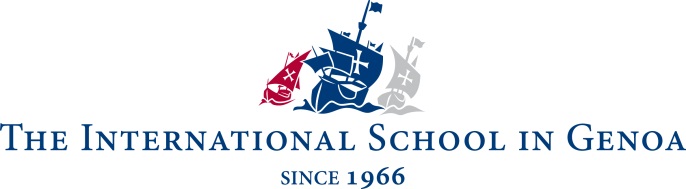 EXTENDED ESSAY – RESEARCH PROPOSAL FORMCandidate:Session Year:May May May May Subject:What am I interested in investigating, and why?What am I interested in investigating, and why?What am I interested in investigating, and why?What am I interested in investigating, and why?What am I interested in investigating, and why?What have I found out so far, and what resources have I used?What have I found out so far, and what resources have I used?What have I found out so far, and what resources have I used?What have I found out so far, and what resources have I used?What have I found out so far, and what resources have I used?What possible question(s) have emerged?What possible question(s) have emerged?What possible question(s) have emerged?What possible question(s) have emerged?What possible question(s) have emerged?How might I undertake my investigation? (sources, methods, planning)How might I undertake my investigation? (sources, methods, planning)How might I undertake my investigation? (sources, methods, planning)How might I undertake my investigation? (sources, methods, planning)How might I undertake my investigation? (sources, methods, planning)What ethical issues will I need to consider?What ethical issues will I need to consider?What ethical issues will I need to consider?What ethical issues will I need to consider?What ethical issues will I need to consider?Agreed research question:Agreed research question:Agreed research question:Agreed research question:Agreed research question:What am I going to do next?What am I going to do next?What am I going to do next?What am I going to do next?What am I going to do next?Candidate signature:Candidate signature:Supervisor signature:Date:Date:Date: